AFMELDINGSFORMULIER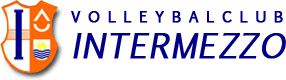 Naam + voorletters 	:	M / V	    Roepnaam :Adres	:Postcode + plaats	:Telefoonnummer	:	E-mailadres		:Telefoonnummer		E-mailadres
ouders (jeugdleden)  	:	ouders (jeugdleden)	:Geboortedatum	:Handtekening lid	:	                                      ....................................................................................(bij afmelding jeugdlid ondertekening door ouder / verzorger)Betreft			: recreant / senior / A – B – C – D – jeugd / mini / trainend lid.    Speelt in team:Competitie spelend	: ja / nee         			Lid per	:AfmeldingUw afmelding dient altijd schriftelijk of digitaal middels dit formulier te worden ingeleverd bij uw trainer én bij de ledenadministratie via ledenadmistratie@vcintermezzo.nl.Afmeldingen elders en/of op andere wijze (bijvoorbeeld bij coaches/trainers/etc.) zijn niet officiëel en worden niet geregistreerd. Uw contributieverplichtingen worden alleen doormiddel van een officiële afmelding beëindigd.(Financiële) verplichtingen Het wedstrijdshirt (indien niet zelf betaald) dient te worden ingeleverd bij de secretaresse van de club. Voor adresgegevens zie de website: www.vcintermezzo.nlDe contributie is verschuldigd tot en met de eerstvolgende contributie-inning, na ontvangst van de schriftelijke opzegging van het lidmaatschap bij de trainer of ledenadministratie, middels het opzegginsformulier. Mondelinge opzeggingen, opzeggingen bij andere personen dan de trainer(s) en/of opzegging met terugwerkende kracht worden niet in behandeling genomen.Indien de opzegging is geschied nádat de bondscontributie is geïncasseerd, kunt u geen restitutie vragen.Stopzetten machtiging contributieMiddels ondertekening van het machtiging-intrekkingsformulier bevestigt u het feit, dat de contributie niet meer van uw bankrekening mag worden afgeschreven, omdat u uw lidmaatschap heeft opgezegd. Hierbij gelden een aantal regels:Om de machtiging in te trekken, dient u het machtiging-intrekkingsformulier samen met het opzeggingsformulier in te leveren bij uw trainer of ledenadministratie. Dit formulier (digitaal) inleveren bij uw trainer of ledenadministratie, indien van toepassing samen met het machtigingsformulier. Voor contactinformatie zie onze website: www.vcintermezzo.nl 